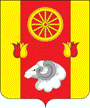 АдминистрацияРемонтненского сельского поселенияРАСПОРЯЖЕНИЕ    20.09.2023                                        с. Ремонтное                                        № 77О внесении изменений в распоряжениеАдминистрации Ремонтненского сельскогопоселения от 14.02.2022 № 12В связи с кадровыми изменениями в аппарате Администрации Ремонтненского сельского поселения1. Внести изменения в приложение № 3 распоряжения Администрации Ремонтненского сельского поселения от 14.02.2022 № 12 «Об архивном деле Администрации Ремонтненского сельского поселения», изложив его в новой редакции согласно приложению, к настоящему распоряжению.2. Изложить п.4 распоряжения Администрации Ремонтненского сельского поселения от 14.02.2022 № 12 «Об архивном деле Администрации Ремонтненского сельского поселения» в новой редакции:«4. Назначить Литвин Юлю Сергеевну, старшего инспектора по архивной работе и регистрационному учету, ответственной за организацию архивного дела»3.Признать утратившим силу распоряжение Администрации Ремонтненского сельского поселения от 15.06.2023 № 74 «О внесении изменений в распоряжениеАдминистрации Ремонтненского сельского поселения от 14.02.2022 № 12»4. Контроль за исполнением настоящего распоряжения оставляю за собой.Глава Администрации Ремонтненскогосельского поселения                                                                     А.Я. ЯковенкоС распоряжением ознакомлена  «___»___________2023г ____________________Ю.С. ЛитвинРаспоряжение вносит главный специалист по правовым, организационным и кадровым вопросамСостав экспертной комиссииАдминистрации Ремонтненского сельского поселенияПриложение  к распоряжению Администрации Ремонтненского сельского поселения от 20.09.2023 № 77Приложение №3  к распоряжению Администрации Ремонтненского сельского поселения от 14.02.2022 №12Председатель комиссииСлавгородская  Ирина Владимировна, начальник сектора экономики и финансовСекретарь комиссииЛитвин Юля Сергеевна, старший инспектор по архивной работе и регистрационному учету.Члены комиссии:Члены комиссии:Ханмирзаева Галина Васильевнаглавный специалист  по правовым, организационным и кадровым вопросамЗаикина Ирина Сергеевнаглавный специалист  ЖКХ, благоустройства.Заикина Елена Ивановнаглавный специалист бухгалтер.                       